DAFTAR PUSTAKAMulyasa, E,  Standar Kompetensi Sertifikasi Guru, Bandung: PT. Remaja Rosdakarya, 2007.Irawan, Prasetya, Evaluasi Proses Belajar Mengajar, Jakarta: PAU-PAI, Universitas Terbuka, 2001.  Akhyak,  Profil Pendidik Sukses, Surabaya : Elkaf,  2005 .Purwanto, Ngalim, Prinsip-Prinsip dan Teknik Evaluasi Pengajaran, Bandung: PT. Remaja Rosdakarya   2004.Subari, Supervisi Pendidikan,  Jogjakarta: Bumi Aksara, 1994.Sulistyorini, Evaluasi Pendidikan Dalam Meningkatkan Mutu Pendidikan, Yogyakarta :Teras, 2009 . Arief,  Armai, Pengentar Ilmu Metodologi Pendidikan Islam,  Jakarta : Ciputat Pers, 2002 .Depag RI, UU dan Peraturan Pemerintah RI tentang Pendidikan ,  Jakarta: Direktorat Jendral Pendidikan Agama Islam, 2006 .Ni’am ,Asrorun, Membangun Profesionalitas Guru, Jakarta : eLSAS, 2006 .Nurdin , Muhamad, Kiat Menjadi Guru Proesional, Jogjakarta: Ar Ruzz Media, 2008 Thoha , M Chabib, Teknik Evaluasi Pendidikan,  Jakarta : PT. Raja Grafindo Persada, 2003 .Trianto dan Titik Triwulan Tutik, Sertifikasi Guru dan Upaya Peningkatan Kualifikasi, Kompetensi dan Kesejahteraan, Jakarta: Prestasi Pustaka Publisher, 2007. Usman, Moch. Uzer, Menjadi Guru Profesional, Bandung: PT. Remaja Rosdakarya,2005.Kunandar, Guru Profesional:Implementasi Kurikulum Tingkat Satuan Pendidkan Dan Sukses Dalam Sertifikasi Guru ,Jakarta: Raja Grafindo persada,2007 Undang-undang Guru dan Dosen,Yogyakarta:PUSTAKA PELAJAR, 2006Himpunan Peraturan Perundang-undangan tentang SNP,  Standart Penilaian Pendidikan , Bandung : FOKUS MEDIA, 2008Roestiyah N.K, Masalah-masalah Ilmu Keguruan, Jakarta: Bina Aksara,1989.Uno ,H. Hamzah B, Profesi Kependidikan, Jakarta : PT Bumi Aksara, 2008 .Daradjat, Zakiyah, Pendidikan Islam Dalam Keluarga dan Sekolah , Jakarta: Ruhama,1995. Hamalik, Oemar, Pendidikan Guru Berdasarkan Pendekatan Kompetensi, Jakarta: Bumi Aksara, 2006.Sudjana, Nana, Dasar-Dasar Proses Belajar Mengajar, Bandung: Sinar Baru, 1989.Sofyan ,Ahmad, dkk, Evaluasi Pembelajaran IPA Berbasis Kompetensi,Jakarta: UIN Jakarta Press, 2006. Sukardi, M., Evaluasi Pendidikan Prinsip dan Operasional, Jakarta: PT. Bumi Aksara, 2009 .Arikunto , Suharsimi, Dasar-Dasar Evaluasi Pendidikan,Jakarta: PT. Bumi Aksara, 2002.Arifin, Zaenal, Evaluasi Pembelajaran, Bandung: PT REMAJA ROSDAKARYA, 2010.Rosyadi , Khoiron, Pendidikan Profetik, Yogyakarta : Pustaka Pelajar. 2004 .Tanzeh, Ahmad , Pengantar Metode Penelitian, Yogyakarta : TERAS, 2009 .Sudjana , Dr.Nana dan Dr. Ibrahim, M.A,  Penelitian dan Peniliaian Pendidikan , Bandung : Sinarbaru Algensindo, 2007 .Suryabrata, Sumadi, Metode Penelitian, Jakarta: Raja Grafindo Persada, 1998.Moleong,Lexy J, Metode Penelitian Kualitatif, Edisi Revisi, Bandung: Remaja Rosdakarya, 2007.Anselm Strauss dan Juliet Corbin, Dasar-dasar Penelitian Kualitatif: Tata Langkah dan Teknik-teknik Teoritisasi Data, Yogyakarta: Pustaka Pelajar, 2003.Moh. Nazir, Metodologi Penelitian, Jakarta: Gravia Indonesia, 1988.Lampiran 1PEDOMAN INTERVIEWKompetensi Profesional guru PAI dalam perencanaan Evaluasi Pembelajaran di SMAN 1 Ponggok Blitar.Apakah Bapak/Ibu merumuskan tujuan ketika merencanakan evaluasi pembelajaran?Apakah Bapak/Ibu merumuskan tujuan sesuai dengan fungsi evaluasi pembelajaran?Apakah Bapak / Ibu menetapkan aspek kognitif dalam perencanaan evaluasi ?Apakah Bapak / Ibu menetapkan aspek afektif dalam perencanaan evaluasi ?Apakah Bapak / Ibu menetapkan aspek psikomotorik dalam perencanaan evaluasi ?Apakah Bapak/Ibu memilih teknik evaluasi yang tepat dalam perencanaan evaluasi pembelajaran ?Apakah Bapak/Ibu menentukan butir soal  ketika merencanakan evaluasi pembelajaran?Apakah Bapak/Ibu membuat kisi-kisi butir soal sebagai dasar penyusunan tes?Dalam pembuatan soal, apakah bapak/Ibu memperhatikan validitas butir soal ?Dalam pembuatan soal, apakah bapak/Ibu memperhatikan reliabitas butir soal ?Apakah Bapak / Ibu memperhatikan daya pembeda pada setiap penulisan butir soal ?Kompetensi Profesional guru PAI dalam pelaksanaan Evaluasi Pembelajaran di SMAN 1 Ponggok Blitar.Apakah Bapak/Ibu melaksanakan evaluasi formatif  secara terus menerus?Apakah Bapak/Ibu melaksanakan penilaian sikap siswa ?Apakah Bapak/Ibu melaksanakan penilaian minat siswa ?Apakah pelaksanaan evaluasi disertai dengan tata tertib pelaksanaan tes ?Apakah Bapak/Ibu dalam melaksanakan evaluasi pembelajaran menyusun tata tertib pelaksanaan tes?Apakah Bapak/Ibu dalam pelaksanaan tes  melakukan pengawasan dengan baik ?Setelah evaluasi selesai dilaksanakan apakah Bapak/Ibu menganalisis hasil tes yang diberikan kepada siswa ?Setelah hasil evaluasi diolah, Apakah Bapak / Ibu membahas hasil evaluasi yang telah dilaksanakan ?Kompetensi Profesional guru PAI dalam memanfaatkan hasil Evaluasi Pembelajaran di SMAN 1 Ponggok Blitar.Apakah Bapak/Ibu melakukan feedback pelaksanaan hasil evaluasi pembelajaran ?Apakah Bapak/Ibu dalam memanfaatkan hasil evaluasi pembelajaran untuk merancang program remidial dan pengayaan?Apakah Bapak/Ibu dalam memanfaatkan hasil evaluasi pembelajaran untuk menentukan ketuntasan belajar peserta didik ?Apakah Bapak/Ibu dalam memanfaatkan hasil evaluasi pembelajaran untuk  pertanggung jawaban terhadap orang tua siswa ?Lampiran 2PEDOMAN DOKUMENTASIIdentitas  SMAN 1 Ponggok Blitar Visi, misi dan tujuan dari SMAN 1 Ponggok Blitar Data tentang struktur organisasi SMAN 1 Ponggok BlitarData guru dan pegawai SMAN 1 Ponggok BlitarData sarana dan prasarana SMAN 1 Ponggok BlitarData jumlah siswa-siswi SMAN 1 Ponggok BlitarLampiran 3PEDOMAN OBSERVASIKeadaan siswa SMAN 1 Ponggok Blitar Keadaan sarana dan prasarana SMAN 1 Ponggok BlitarKeadaan lingkungan SMAN 1 Ponggok Blitar BIODATA PENULISNama				: MOHAMAD MAHMUDIJenis Kelamin			: Laki-lakiTempat, Tanggal Lahir	: Blitar, 15 Maret 1986Alamat 	 :Dsn. Tegalrejo RT/RW 03/01, Ds. Gembongan Kec. Ponggok Kab. BlitarRiwayat Hidup		: 1. SDN Gembongan 4				  2. SMPN 2 Ngancar Kediri				  3. SMAN 1 Wates Kediri				  4. STAIN Tulunggagung Semester VIIIPERNYATAAN KEASLIAN TULISANYang bertanda tangan di bawah ini :Nama				: MOHAMAD MAHMUDITempat, Tanggal Lahir	: Blitar, 15 Maret 1986NIM				: 3211073082Jurusan/Prodi			: Tarbiyah/Pendidikan Agama IslamSemester 			: VIII ( Delapan )Dengan ini menyatakan bahwa skripsi dengan judul “ Kompetensi Profesional Guru PAI dalam Pelaksanaan Evaluasi Pembelajaran di SMAN 1 Ponggok Blitar “ adalah benar-benar disusun dan ditulis oleh yang bersangkutan di atas dan bukan pengambilan tulisan orang lain.Demikian pernyataan ini kami buat sebenarnya agar dapat dipergunakan semestinya.							Tulunggagung, 27 Juni 2011							             Penulis							MOHAMAD MAHMUDI							NIM : 3211073082       KEMENTERIAN AGAMA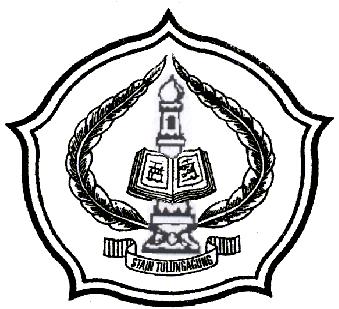             SEKOLAH TINGGI AGAMA ISLAM NEGERI       ( STAIN ) TULUNGAGUNG                                    Jl. Mayor Sujadi Timur No. 46 Telp. (0355) 321513, 321656 Fax. (0355) 321656Tulungagung - Jatim 66221